Same difference!You need Lego, Duplo or other small bricks. You need 12 bricks each. Also, paper and pens each.   What to doFind someone to work with.Build a tower each.Lay the two towers next to each other. Find the difference between the two. 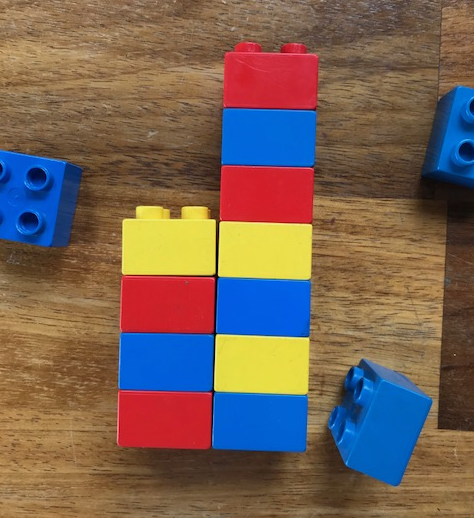 How many different pairs of towers with a difference of 3 can you make? Keep going until you are sure you have made all those possible using nomore than 12 bricks in any one tower.Extra Challenge!How many pairs of towers with a difference of 2 do you think you will be able to make?  Will it be fewer or more than the number you made with a difference of 3? How many pairs of towers with a difference of 4? Predict first. 